光明幼稚園令和4年度　満3歳児保育募集要項〒223-0066横浜市港北区高田西4‐34‐26           TEL　045-593-3003FAX  045-548-6886光明幼稚園では今年度１１月より満３歳児保育を新たに開設いたします。１１月1日時点で満３歳になっているお子様が入園できます。幼稚園入園扱いとなりますので、幼児教育の無償化対象になります。ただし、預かり保育は利用できません。当園の満３歳児は、満３歳児単独のクラスです。１つ上の学年『年少組』とは別の保育室で保育をします。保育年数は４年保育です。　入園式は、令和５年度進級時に３年保育入園のお子さんと一緒に行います。●対象　　　平成３１年４月２日～令和元年１０月３０日生まれ●募集人数　　　８名●願書受付・面接　　　令和４年９月１４日（水）１４：００～１５：００         　　　　　　 ＊提出書類　・入園願書　　　　　　　　　　　　 　　　　 ・幼児生活調査票（２種）※各書類に記入の上、受付時にご提出ください。　※受け入れ可否については面接後に郵送いたします。入園手続きは9月２８日になります。ご了承ください。　※お子様の発達状況、加配が必要な場合は、ご希望に添えない場合があります。　※アレルギーや持病がある場合、受付時にご相談ください。●入園手続き　　　　　令和４年　９月２８日（水）１４：００～１４：３０学用品受付①・・・・※かばんや粘土、クレヨンなどを注文していただきます。●入園準備会　　　　　令和4年　１０月１２日（水）１４：００～　学用品受付①の用品渡し・・・入園準備会後、学用品受付①で注文した学用品の代金を販売業者が集金を行います。学用品①は代金と引き換えでお渡しします（おつりの無いようご用意ください。）●保育開始　　　令和４年　１１月２日（水）●学用品受付②　　　　令和４年　１１月１６日（水）　　　　　　　　　　　※園服や体操着などを注文していただきます。●学用品受付②の用品渡し　　令和5年　2月15日（水）●保育時間　　　月曜日～金曜日　　９：３０～１１：３０　　　　　　　　　　　※子どもたちの様子を見ながら、保育時間が変更になる場合があります。●登園方法　　　　徒歩または自転車での通園を基本とします。　　　　　　　　　　　　自家用車の利用はご遠慮ください。近隣より苦情が寄せられています。近隣道路への駐車は禁止といたします。また、塩谷寺駐車場の駐車も禁止といたします。　　　　　　　　　　　　※園バスの利用は年少（令和5年４月）からとなります。●入園手続きに関する費用＊出願料　　　　　　　　　　　３，０００円＊入園料（維持費）　　　　１１０，０００円※在園児・卒園児にご兄弟がいらっしゃる場合は上記から20,000円割り引きます。＊入園事務手数料　　　　　　３０，０００円上記費用（出願料・入園料・入園事務手数料）合計額を1１月15日（火）にご指定いただいた銀行口座より引き落としさせていただきます。尚、納入された入園手続き費用は原則として返却いたしません。但し転勤引っ越しなどやむを得ない事情により入園辞退の場合、入園料につきましては、１０月末日までに申し出の場合に限り全額返却いたします。入園後４ヶ月以内にやむを得ない事情により退園する場合は入園料の半額を返却いたします。令和4年度諸費用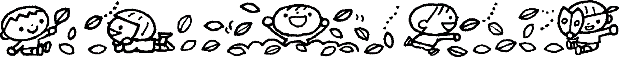 ※絵本代が業者直販で月数百円程度かかります。●保育料納入方法令和元年１０月１日より、幼児教育・保育の無償化が施行されました。当園は新制度下の幼稚園ですので、保育料は無料となります。ただし、入園料や特定負担金、園バス運行補助費等は無償化の対象外となります。特定負担金（環境維持費・職員配置改善費）として、毎月８,000円のみ、ご指定の銀行口座より引き落としさせていただきます。特定負担金（環境維持費・職員配置改善費）８,000円／月暖房費3,000円